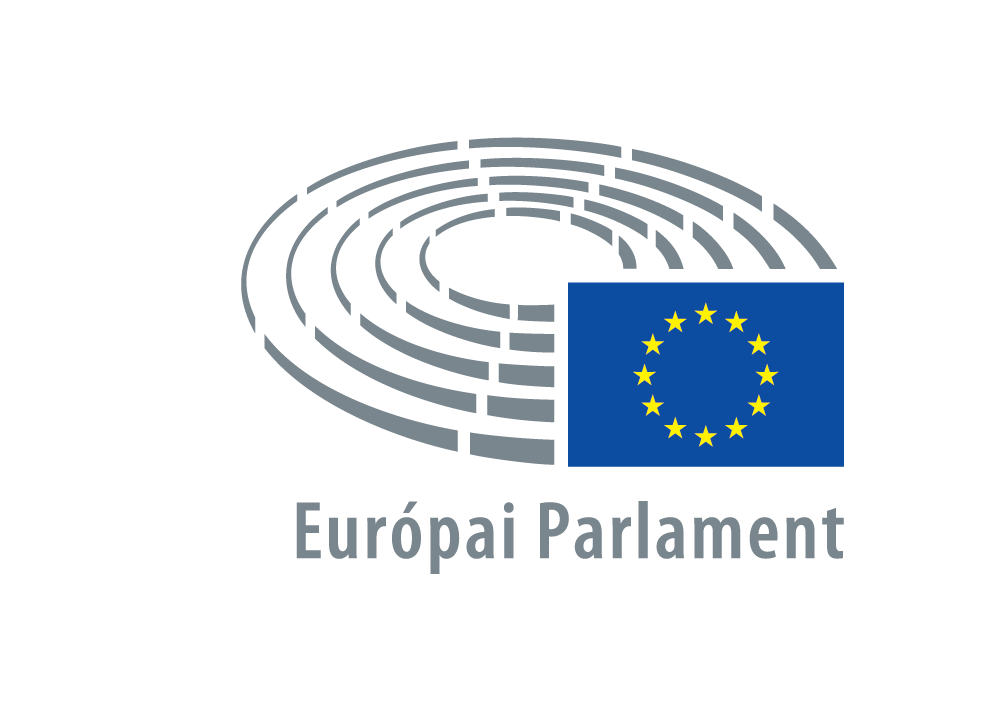  2019 - 2020JEGYZŐKÖNYV2019. július 3.szerdai ülés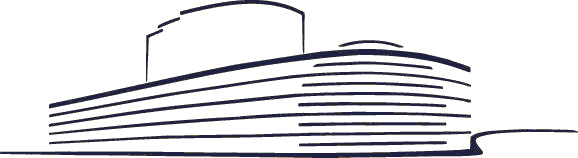 P9_PV(2019)07-03		PE 639.615Tartalom1. Az ülés megnyitása	32. Az elnöki posztra jelöltek bejelentése	33. Az elnöki posztra jelöltek rövid felszólalásai	34. A Parlament elnökének megválasztása  (a szavazás első fordulója)	35. Az ülés folytatása	36. A Parlament elnökének megválasztása (első forduló) (az eredmények kihirdetése)	37. Az ülés folytatása	48. A Parlament elnökének megválasztása (második forduló)	49. Az ülés folytatása	410. A Parlament elnökének megválasztása (második forduló) (az eredmények kihirdetése)	411. A képviselőcsoportok megalakítása	512. Ügyrend	613. Szavazások órája	613.1. A bizottságok létszáma (szavazás)	614. A szavazáshoz fűzött indokolások	615. A Parlament alelnökeinek megválasztása (a jelölések benyújtásának határideje)	616. Az ülés folytatása	617. Az előző ülés jegyzőkönyvének elfogadása	718. A rendes jogalkotási eljárással összhangban elfogadott jogi aktusok aláírása (az eljárási szabályzat 79. cikke)	719. A Parlament alelnökökeinek megválasztása (a jelöltek bejelentése)	1120. A Parlament alelnökeinek megválasztása (a szavazás első fordulója)	1121. Az ülés folytatása	1122. A Parlament alelnökeinek megválasztása (a szavazás első fordulója) (az eredmények kihirdetése)	1123. Az ülés folytatása	1224. A Parlament alelnökeinek megválasztása (a szavazás második fordulója)	1325. Az ülés folytatása	1326. A Parlament alelnökeine megválasztása (a szavazás második fordulója) (folytatás)	1327. Az ülés folytatása	1328. A Parlament alelnökeinek megválasztása (a szavazás második fordulója) (az eredmények kihirdetése)	1329. Az ülés folytatása	1430. A Parlament alelnökeinek megválasztása (a szavazás harmadik fordulója) (az eredmények kihirdetése)	1431. A Parlament quaestorainak megválasztása  (a jelölések határidejének benyújtása)	1532. A következő ülésnap napirendje	1533. Az ülés berekesztése	15JELENLÉTI ÍV	161. melléklet – A Parlament elnökének megválasztása (a szavazás első és második fordulója)	182. melléklet – A Parlament alelnökeinek megválasztása (a szavazás első, második és harmadik fordulója)	22JEGYZŐKÖNYV 2019. JÚLIUS 3., SZERDAELNÖKÖL: Antonio TAJANI
1. Az ülés megnyitásaAz ülést 09.13-kor nyitják meg.2. Az elnöki posztra jelöltek bejelentése Antonio Tajani (az elnöki feladatokat ideiglenesen ellátó képviselő) bejelenti, hogy az eljárási szabályzat 15. cikkének megfeleleően a következő személyek jelölését juttatták el hozzá: Ska Keller, Sira Rego, David Maria Sassoli és Jan Zahradil.A jelöltek megerősítik beleegyezésüket.3. Az elnöki posztra jelöltek rövid felszólalásai Az alábbi képviselők szólalnak fel jelölésük bemutatására: Ska Keller, Sira Rego, David Maria Sassoli és Jan Zahradil.4. A Parlament elnökének megválasztása  (a szavazás első fordulója)Antonio Tajani (az elnöki feladatokat ideiglenesen ellátó képviselő) tájékoztatja a közgyűlést a szavazás során követendő eljárásról.A szavazás megkezdődik.(Az ülést a szavazatok összeszámolása miatt 10.16-kor felfüggesztik.)5. Az ülés folytatásaAz ülés 11.14-kor folytatódik.6. A Parlament elnökének megválasztása (első forduló) (az eredmények kihirdetése)Antonio Tajani (az elnöki feladatokat ideiglenesen ellátó képviselő) felolvassa a szavazás eredményét:– szavazók száma: 735– üres vagy érvénytelen szavazócédula: 73– leadott szavazatok: 662– abszolút többség: 332A szavazatok megoszlása:Ska Keller: 133 szavazatSira Rego: 42 szavazatDavid Maria Sassoli: 325 szavazatJan Zahradil: 162 szavazat(A szavazáson részt vevő képviselők listája e jegyzőkönyv mellékletében található.) (2019.7.3-i jegyzőkönyv, 1. melléklet )Mivel egyetlen jelölt sem ért le abszolút többséget, második fordulóra van szükség.Az első forduló jelöltjei fenntartják jelölésüket, új jelölés nem érkezett.(Az ülést 11.18-kor felfüggesztik.)7. Az ülés folytatásaAz ülés 11.44-kor folytatódik.8. A Parlament elnökének megválasztása (második forduló)A szavazás megkezdődik.(Az ülést a szavazatszámlálás miatt 12.14-kor felfüggesztik.)9. Az ülés folytatásaAz ülés 13.03-kor folytatódik.10. A Parlament elnökének megválasztása (második forduló) (az eredmények kihirdetése)Antonio Tajani (az elnöki feladatokat ideiglenesen ellátó képviselő) felolvassa a szavazás eredményét:- szavazók száma: 704- üres vagy érvénytelen szavazócédula: 37- leadott szavazatok: 667- abszolút többség: 334A szavazatok megoszlása:Ska Keller: 119 szavazatSira Rego: 43 szavazatDavid Maria Sassoli: 345 szavazatJan Zahradil: 160 szavazat(A szavazáson részt vevő képviselők listája e jegyzőkönyv mellékletében található.) (2019.7.3-i jegyzőkönyv, 1. melléklet )David Maria Sassoli kapta a leadott szavazatok abszolút többségét, így megválasztják az Európai Parlament elnökévé. Antonio Tajani gratulál neki megválasztásához.ELNÖKÖL: David Maria SASSOLI
elnökAz elnök megválasztása alkalmából nyilatkozatot tesz..Felszólal Manfred Weber, a(z) PPE képviselőcsoport nevében, Iratxe García Pérez, a(z) S&D képviselőcsoport nevében, Dacian Cioloș, a(z) Renew képviselőcsoport nevében, Ska Keller, a(z) Verts/ALE képviselőcsoport nevében, Marco Zanni, a(z) ID képviselőcsoport nevében, Raffaele Fitto, a(z) ECR képviselőcsoport nevében, és Martin Schirdewan, a(z) GUE/NGL képviselőcsoport nevében.11. A képviselőcsoportok megalakításaAz elnök bejelenti, hogy az alábbi képviselőcsoportok megalakításáról tájékoztatták:– Európai Néppárt (PPE) képviselőcsoport: 182 képviselő– Szocialisták és Demokraták Progresszív Szövetsége az Európai Parlamentben (S&D) képviselőcsoport: 154 képviselő– Renew Europe (Renew) képviselőcsoport: 108 képviselő– Zöldek/Európai Szabad Szövetség (Verts/ALE) képviselőcsoport: 75 képviselő– Identitás és Demokrácia (ID) képviselőcsoport: 72 képviselő  – Európai Konzervatívok és Reformerek (ECR) képviselőcsoport: 62 képviselő– Egységes Európai Baloldal/Északi Zöld Baloldal (GUE/NGL)  képviselőcsoport: 41 képviselő– 57 független képviselő.A képviselőcsoportok létrehozásáról szóló, az eljárási szabályzat 33. cikkének (5) bekezdésében meghatározott nyilatkozatokat az eljárási szabályzat 33. cikke (6) bekezdésének megfelelően a csütörtöki ülés jegyzőkönyvében teszik közzé (2019.7.4-i jegyzőkönyv, 2. melléklet ).12. ÜgyrendKiosztották a 2019. I. júliusi plenáris ülés végleges napirendtervezetét (PE 640.068/PDOJ). Módosítási javaslat nem érkezett.Az ügyrendet megállapítják.13. Szavazások órájaA szavazások eredménye részletesen (módosítások, külön szavazások, részenkénti szavazások stb.) a jegyzőkönyvhöz csatolt, „A szavazások eredménye” című mellékletben található.13.1. A bizottságok létszáma (szavazás)Az eljárási szabályzat 206. cikkével összhangban az Elnökök Értekezlete által benyújtott, határozatra irányuló javaslat az állandó bizottságok összetételéről. (2019/2689(RSO)) (B9-0001/2019)(Egyszerű többség szükséges.)
(A szavazás eredménye: „A szavazások eredménye” melléklet, 1)HATÁROZATRA IRÁNYULÓ JAVASLAT Elfogadva. (P9_TA(2019)0001)14. A szavazáshoz fűzött indokolásokA szavazáshoz fűzött írásbeli indokolások: A szavazáshoz fűzött írásbeli indokolások az eljárási szabályzat 194. cikke értelmében a Parlament weboldalán, a képviselők személyes oldalain jelennek meg.15. A Parlament alelnökeinek megválasztása (a jelölések benyújtásának határideje)Az elnök kihirdeti, hogy az alelnökjelölések benyújtásának határideje ma 13.30.(Az ülést 13.39-kor felfüggesztik.)16. Az ülés folytatásaAz ülés 15.57-kor folytatódik.17. Az előző ülés jegyzőkönyvének elfogadásaAz előző ülés jegyzőkönyvét elfogadják.18. A rendes jogalkotási eljárással összhangban elfogadott jogi aktusok aláírása (az eljárási szabályzat 79. cikke)Az elnök közli, hogy a 2019. április 18-i ülés megszakítása óta a Tanács elnökével közösen a Parlament elnöke az alábbi, a rendes jogalkotási eljárással összhangban elfogadott jogi aktusokat írta alá:- Az Európai Parlament és a Tanács rendelete a villamos energia belső piacáról (átdolgozás) (00009/2019/LEX - C9-0012/2019 - 2016/0379(COD))- Az Európai Parlament és a Tanács irányelve a tengerészek képzésének minimumszintjéről szóló 2008/106/EK irányelv módosításáról és a tagállamok által kiállított tengerészképesítési bizonyítványok kölcsönös elismeréséről szóló 2005/45/EK irányelv hatályon kívül helyezéséről (00039/2019/LEX - C8-0227/2019 - 2018/0162(COD))- Az Európai Parlament és a Tanács rendelete a bevándorlási összekötő tisztviselők európai hálózatának létrehozásáról (átdolgozás) (00050/2019/LEX - C8-0226/2019 - 2018/0153(COD))- Az Európai Parlament és a Tanács rendelete az új nehézgépjárművek szén-dioxid-kibocsátási előírásainak meghatározásáról, valamint az 595/2009/EK és az (EU) 2018/956 európai parlamenti és tanácsi rendelet és a 96/53/EK tanácsi irányelv módosításáról (00060/2019/LEX - C8-0225/2019 - 2018/0143(COD))- Az Európai Parlament és a Tanács rendelete az európai egyablakos tengerügyi ügyintézési környezet létrehozásáról és a 2010/65/EU irányelv hatályon kívül helyezéséről (00038/2019/LEX - C8-0224/2019 - 2018/0139(COD))- Az Európai Parlament és a Tanács irányelve az (EU) 2017/1132 irányelvnek a digitális eszközök és folyamatok társasági jog terén történő használata tekintetében történő módosításáról (00025/2019/LEX - C8-0223/2019 - 2018/0113(COD))- Az Európai Parlament és a Tanács rendelete az online közvetítő szolgáltatások üzleti felhasználói tekintetében alkalmazandó tisztességes és átlátható feltételek előmozdításáról (00056/2019/LEX - C8-0222/2019 - 2018/0112(COD))- Az Európai Parlament és a Tanács irányelve a nyílt hozzáférésű adatokról és a közszféra információinak további felhasználásáról (átdolgozás) (00028/2019/LEX - C8-0221/2019 - 2018/0111(COD))- Az Európai Parlament és a Tanács rendelete a kardhal földközi-tengeri állományára vonatkozó többéves helyreállítási tervről, valamint az 1967/2006/EK tanácsi rendelet és az (EU) 2017/2107 európai parlamenti és tanácsi rendelet módosításáról (00018/2019/LEX - C8-0220/2019 - 2018/0109(COD))- Az Európai Parlament és a Tanács irányelve a pénzügyi és egyéb információk bizonyos bűncselekmények megelőzése, felderítése, nyomozása és a vádeljárás lefolytatása céljából történő felhasználásának megkönnyítését szolgáló szabályok megállapításáról, valamint a 2000/642/IB tanácsi határozat hatályon kívül helyezéséről (00064/2019/LEX - C8-0219/2019 - 2018/0105(COD))- Az Európai Parlament és a Tanács rendelete az uniós polgárok személyazonosító igazolványai és a szabad mozgás jogával élő uniós polgárok és azok családtagjai részére kiállított tartózkodási okmányok biztonságának megerősítéséről (00070/2019/LEX - C8-0218/2019 - 2018/0104(COD))- Az Európai Parlament és a Tanács rendelete a robbanóanyag-prekurzorok forgalmazásáról és felhasználásáról, az 1907/2006/EK rendelet módosításáról, valamint a 98/2013/EU rendelet hatályon kívül helyezéséről (00046/2019/LEX - C8-0217/2019 - 2018/0103(COD))- Az Európai Parlament és a Tanács rendelete az élelmiszerláncban alkalmazott uniós kockázatértékelés átláthatóságáról és fenntarthatóságáról, továbbá a 178/2002/EK, az 1829/2003/EK, az 1831/2003/EK, a 2065/2003/EK, az 1935/2004/EK, az 1331/2008/EK, az 1107/2009/EK, valamint a 2015/2283 rendelet és a 2001/18/EK irányelv módosításáról (00041/2019/LEX - C8-0216/2019 - 2018/0088(COD))- Az Európai Parlament és a Tanács rendelete a környezetben tartósan megmaradó szerves szennyező anyagokról (átdolgozás) (00061/2019/LEX - C8-0215/2019 - 2018/0070(COD))- Az Európai Parlament és a Tanács rendelete az Európai Munkaügyi Hatóság létrehozásáról, a 883/2004/EK, a 492/2011/EU és az (EU) 2016/589 rendelet módosításáról, valamint az (EU) 2016/344 határozat hatályon kívül helyezéséről (00049/2019/LEX - C8-0214/2019 - 2018/0064(COD))- Az Európai Parlament és a Tanács rendelete a Közösségi Vízumkódex (vízumkódex) létrehozásáról szóló 810/2009/EK rendelet módosításáról (00029/2019/LEX - C8-0213/2019 - 2018/0061(COD))- Az Európai Parlament és a Tanács rendelete a tengerfenéken élő állományoknak a Földközi-tenger nyugati térségében folytatott halászatára vonatkozó többéves terv létrehozásáról és az 508/2014/EU rendelet módosításáról (00032/2019/LEX - C8-0212/2019 - 2018/0050(COD))- Az Európai Parlament és a Tanács rendelete a kollektív befektetési vállalkozások határokon átnyúló forgalmazásának megkönnyítéséről, valamint a 345/2013/EU, a 346/2013/EU és az 1286/2014/EU rendelet módosításáról (00054/2019/LEX - C8-0211/2019 - 2018/0045(COD))- Az Európai Parlament és a Tanács irányelve a 2009/65/EK és a 2011/61/EU irányelvnek a kollektív befektetési vállalkozások határokon átnyúló forgalmazása tekintetében történő módosításáról (00053/2019/LEX - C8-0210/2019 - 2018/0041(COD))- Az Európai Parlament és a Tanács irányelve az Európai Unióban alkalmazandó átlátható és kiszámítható munkafeltételekről (00043/2019/LEX - C8-0209/2019 - 2017/0355(COD))- Az Európai Parlament és a Tanács rendelete a piacfelügyeletről és a termékek megfelelőségéről, valamint a 2004/42/EK irányelv, továbbá a 765/2008/EK és a 305/2011/EU rendelet módosításáról (00045/2019/LEX - C8-0208/2019 - 2017/0353(COD))- Az Európai Parlament és a Tanács irányelve a tiszta és energiahatékony közúti járművek használatának előmozdításáról szóló 2009/33/EK irányelv módosításáról (00057/2019/LEX - C8-0207/2019 - 2017/0291(COD))- Az Európai Parlament és a Tanács rendelete a páneurópai egyéni nyugdíjtermékről (PEPP) (00024/2019/LEX - C8-0206/2019 - 2017/0143(COD))- Az Európai Parlament és a Tanács irányelve a szülők és a gondozók vonatkozásában a munka és a magánélet közötti egyensúlyról és a 2010/18/EU tanácsi irányelv hatályon kívül helyezéséről (00020/2019/LEX - C8-0205/2019 - 2017/0085(COD))- Az Európai Parlament és a Tanács rendelete az ellenőrzéssel történő szabályozási bizottsági eljárás alkalmazását előíró egyes jogi aktusoknak az Európai Unió működéséről szóló szerződés 290. és 291. cikkéhez történő hozzáigazításáról (00065/2019/LEX - C8-0204/2019 - 2016/0400A(COD))- Az Európai Parlament és a Tanács irányelve a megelőző szerkezetátalakítási keretekről, az adósság alóli mentesítésről és az eltiltásokról, valamint a szerkezetátalakítási, fizetésképtelenségi és adósság alóli mentesítési eljárások hatékonyságának növelését célzó intézkedésekről, és az (EU) 2017/1132 irányelv módosításáról (Szerkezetátalakítási és fizetésképtelenségi irányelv) (00093/2018/LEX - C8-0203/2019 - 2016/0359(COD))- Az Európai Parlament és a Tanács rendelete a halászati erőforrások és a tengeri ökoszisztémák technikai intézkedések révén történő védelméről, az 1967/2006/EK és az 1224/2009/EK tanácsi rendelet, továbbá az 1380/2013/EU, az (EU) 2016/1139, az (EU) 2018/973, az (EU) 2019/472 és az (EU) 2019/… európai parlamenti és tanácsi rendelet módosításáról, valamint a 894/97/EK, a 850/98/EK, a 2549/2000/EK, a 254/2002/EK, a 812/2004/EK és a 2187/2005/EK tanácsi rendelet hatályon kívül helyezéséről (00059/2019/LEX - C8-0202/2019 - 2016/0074(COD))- Az Európai Parlament és a Tanács rendelete a környezettel kapcsolatos jogszabályok területén a jelentéstételi kötelezettségek összehangolásáról, valamint a 166/2006/EK és a 995/2010/EU európai parlamenti és tanácsi rendelet, a 2002/49/EK, a 2004/35/EK, a 2007/2/EK, a 2009/147/EK és a 2010/63/EU európai parlamenti és tanácsi irányelv, a 338/97/EK és a 2173/2005/EK tanácsi rendelet, továbbá a 86/278/EGK tanácsi irányelv módosításáról (00008/2019/LEX - C8-0200/2019 - 2018/0205(COD))- Az európai parlament és a tanács rendelete a villamosenergia-ágazati kockázatokra való felkészülésről és a 2005/89/EK irányelv hatályon kívül helyezéséről (00073/2018/LEX - C8-0199/2019 - 2016/0377(COD))- Az európai parlament és a tanács rendelete az Energiaszabályozók Európai Uniós Együttműködési Ügynökségének létrehozásáról (átdolgozás) (00083/2018/LEX - C8-0197/2019 - 2016/0378(COD))- Az Európai Parlament és a Tanács rendelete a GFCM (Földközi-tengeri Általános Halászati Bizottság) megállapodás hatálya alá tartozó területen folytatott halászattal kapcsolatos egyes rendelkezésekről szóló, 1343/2011/EU rendelet módosításáról (00021/2019/LEX - C8-0196/2019 - 2018/0069(COD))- Az Európai Parlament és a Tanács irányelve a munkájuk során rákkeltő anyagokkal és mutagénekkel kapcsolatos kockázatoknak kitett munkavállalók védelméről szóló 2004/37/EK irányelv módosításáról (00042/2019/LEX - C8-0195/2019 - 2018/0081(COD))- Az Európai Parlament és a Tanács határozata a 96/53/EK tanácsi irányelvnek a jobb aerodinamikai, energiahatékonysági és biztonsági teljesítményt biztosító vezetőfülkék tekintetében engedélyezett legnagyobb hosszúságra vonatkozó különös szabályok végrehajtási határideje tekintetében történő módosításáról (00040/2019/LEX - C8-0194/2019 - 2018/0130(COD))- Az európai parlament és a tanács irányelve egyes műanyagtermékek környezetre gyakorolt hatásának csökkentéséről (00011/2019/LEX - C8-0193/2019 - 2018/0172(COD))- Az európai parlament és a tanács rendelete az uniós termésnövelő anyagok forgalmazására vonatkozó szabályok megállapításáról, az 1069/2009/EK és az 1107/2009/EK rendelet módosításáról, valamint a 2003/2003/EK rendelet hatályon kívül helyezéséről (00076/2018/LEX - C8-0192/2019 - 2016/0084(COD))- Az Európai Parlament és a Tanács irányelve a villamos energia belső piacára vonatkozó közös szabályokról és a 2012/27/EU irányelv módosításáról (átdolgozás) (00010/2019/LEX - C8-0191/2019 - 2016/0380(COD))- Az Európai Parlament és a Tanács rendelete az 575/2013/EU rendeletnek a tőkeáttételi mutató, a nettó stabil forrásellátottsági ráta, a szavatolótőkére és a leírható, illetve átalakítható kötelezettségekre vonatkozó követelmények, a partnerkockázat, a piaci kockázat, a központi szerződő felekkel szembeni kitettségek, a kollektív befektetési formákkal szembeni kitettségek, a nagykockázat-vállalások és az adatszolgáltatási és nyilvánosságra hozatali követelmények tekintetében történő módosításáról, valamint a 648/2012/EU rendelet módosításáról (00015/2019/LEX - C8-0188/2019 - 2016/0360A(COD))- Az Európai Parlament és a Tanács rendelete az Északnyugat-atlanti Halászati Szervezet szabályozási területén alkalmazandó védelmi és végrehajtási intézkedések megállapításáról, az (EU) 2016/1627 rendelet módosításáról, valamint a 2115/2005/EK és az 1386/2007/EK tanácsi rendelet hatályon kívül helyezéséről (00034/2019/LEX - C8-0187/2019 - 2018/0304(COD))- Az Európai Parlament és a Tanács irányelve a 2013/36/EU irányelvnek a mentesített szervezetek, a pénzügyi holding társaságok, a vegyes pénzügyi holding társaságok, a javadalmazás, a felügyeleti intézkedések és hatáskörök, valamint a tőkefenntartási intézkedések tekintetében történő módosításáról (00016/2019/LEX - C8-0186/2019 - 2016/0364(COD))- Az Európai Parlament és a Tanács rendelete a 806/2014/EU rendeletnek a hitelintézetek és a befektetési vállalkozások veszteségviselő és feltőkésítési képessége tekintetében történő módosításáról (00047/2019/LEX - C8-0185/2019 - 2016/0361(COD))- Az Európai Parlament és a Tanács irányelve a hitelintézetek és a befektetési vállalkozások veszteségviselő és feltőkésítési képessége tekintetében a 2014/59/EU irányelv, valamint a 98/26/EK irányelv módosításáról (00048/2019/LEX - C8-0184/2019 - 2016/0362(COD))- Az Európai Parlament és a Tanács rendelete a 648/2012/EU rendeletnek az elszámolási kötelezettség, az elszámolási kötelezettség felfüggesztése, a jelentéstételi kötelezettségek, a nem központi szerződő fél által elszámolt, tőzsdén kívüli származtatott ügyletekre vonatkozó kockázatcsökkentési technikák, a kereskedési adattárak nyilvántartásba vétele és felügyelete, valamint a kereskedési adattárakkal szembeni követelmények tekintetében történő módosításáról (00073/2019/LEX - C8-0183/2019 - 2017/0090(COD))- Az Európai Parlament és a Tanács rendelete a gyógyszerek kiegészítő oltalmi tanúsítványáról szóló 469/2009/EK rendelet módosításáról (00052/2019/LEX - C8-0182/2019 - 2018/0161(COD))- Az Európai Parlament és a Tanács rendelete az uniós információs rendszerek közötti interoperabilitás kereteinek megállapításáról a rendőrségi és igazságügyi együttműködés, a menekültügy és a migráció területén, valamint az (EU) 2018/1726, az (EU) 2018/1862 és az (EU) 2019/...+ rendelet módosításáról (00031/2019/LEX - C8-0179/2019 - 2017/0352(COD))- Az Európai Parlament és a Tanács rendelete az uniós információs rendszerek közötti interoperabilitás kereteinek megállapításáról a határok és a vízumügy területén, továbbá a 767/2008/EK, az (EU) 2016/399, az (EU) 2017/2226, az (EU) 2018/1240, az (EU) 2018/1726 és az (EU) 2018/1861 európai parlamenti és tanácsi rendelet, valamint a 2004/512/EK és a 2008/633/IB tanácsi határozat módosításáról (00030/2019/LEX - C8-0178/2019 - 2017/0351(COD))- Az Európai Parlament és a Tanács irányelve a digitális tartalom szolgáltatására és digitális szolgáltatások nyújtására irányuló szerződések egyes vonatkozásairól (00026/2019/LEX - C8-0177/2019 - 2015/0287(COD))- Az Európai Parlament és a Tanács irányelve az áruk adásvételére irányuló szerződések egyes vonatkozásairól, az (EU) 2017/2394 rendelet és a 2009/22/EK irányelv módosításáról, valamint az 1999/44/EK irányelv hatályon kívül helyezéséről (00027/2019/LEX - C8-0176/2019 - 2015/0288(COD)).19. A Parlament alelnökökeinek megválasztása (a jelöltek bejelentése)Az elnök bejelenti, hogy az alelnökök megválasztásához a következők jelölését kapta kézhez: Katarina Barley, Nicola Beer, Mara Bizzotto, Fabio Massimo Castaldo, Dita Charanzová, Klára Dobrev, Heidi Hautala, Laura Huhtasaari, Lívia Járóka, Othmar Karas, Marcel Kolaja, Ewa Kopacz, Zdzisław Krasnodębski, Mairead McGuinness, Dimitrios Papadimoulis, Pedro Silva Pereira és Rainer Wieland.Az elnök megállapítja, hogy a jelöltek száma meghaladja a betöltendő helyek számát, és emlékeztet az eljárási szabályzat 17. cikkének (1) bekezdésében foglalt rendelkezésekre.Felszólal: Neena Gill.20. A Parlament alelnökeinek megválasztása (a szavazás első fordulója)A szavazás megkezdődik.(Az ülést a szavazatok összeszámolása miatt  16.27-kor felfüggesztik).21. Az ülés folytatásaAz ülés 18.04-kor folytatódik.22. A Parlament alelnökeinek megválasztása (a szavazás első fordulója) (az eredmények kihirdetése)Az elnök felolvassa a szavazás eredményét:– szavazók száma: 702– üres vagy érvénytelen szavazócédula: 41– leadott szavazatok: 661– abszolút többség: 331(A szavazáson részt vevő képviselők listája e jegyzőkönyv mellékletében található.) 2019.7.3-i jegyzőkönyv, 2. melléklet )A szavazatok megoszlása:Mairead McGuinness: 618 szavazatPedro Silva Pereira: 556 szavazatRainer Wieland: 516 szavazatKatarina Barley: 516 szavazatOthmar Karas: 477 szavazatEwa Kopacz: 461 szavazatKlára Dobrev: 402 szavazatDita Charanzová: 395 szavazatNicola Beer: 363 szavazatLívia Járóka: 349 szavazatHeidi Hautala: 336 szavazatDimitrios Papadimoulis: 303 szavazatMarcel Kolaja: 237 szavazatZdzisław Krasnodębski: 169 szavazatFabio Massimo Castaldo: 143 szavazatLaura Huhtasaari: 135 szavazatMara Bizzotto: 130 szavazatMairead McGuinness, Pedro Silva Pereira, Rainer Wieland, Katarina Barley, Othmar Karas, Ewa Kopacz, Klára Dobrev, Dita Charanzová, Nicola Beer,  Lívia Járóka és Heidi Hautala  abszolút többsget szereztek, így őket alelnökökké választották. Az elnök gratulál megválasztásukhoz, és jelzi, hogy az első fordulóban nem megválasztott jelöltek megtartják jelöltségüket a második fordulóban.(Az ülést 18.09-kor felfüggesztik.)23. Az ülés folytatásaAz ülés 18.39-kor folytatódik.24. A Parlament alelnökeinek megválasztása (a szavazás második fordulója)Felszólal: Marco Zanni, a(z) ID képviselőcsoport nevében, aki bejelenti, hogy Laura Huhtasaari visszavonja jelöltségét.(Az ülést 18.41-kor felfüggesztik.)25. Az ülés folytatásaAz ülés 19.06-kor folytatódik.26. A Parlament alelnökeine megválasztása (a szavazás második fordulója) (folytatás)Barbara Thaler helyett: az alábbi képviselőt jelölték ki szavazatszámlálónak: Rovana Plumb.A szavazás megkezdődik.(Az ülést a szavazatok összeszámolása miatt  19.31-kor felfüggesztik).27. Az ülés folytatásaAz ülés 20.45-kor folytatódik.28. A Parlament alelnökeinek megválasztása (a szavazás második fordulója) (az eredmények kihirdetése)Az elnök felolvassa a szavazás eredményét::– szavazók száma: 679– üres vagy érvénytelen szavazócédula: 16– leadott szavazatok: 663– abszolút többség: 332(A szavazáson részt vevő képviselők listája e jegyzőkönyv mellékletében található.) (2019.7.3-i jegyzőkönyv, 2. melléklet )A megszerzett szavazatok száma:Marcel Kolaja: 426 szavazatDimitrios Papadimoulis: 401 szavazatFabio Massimo Castaldo: 284 szavazatZdzisław Krasnodębski: 261 szavazatMara Bizzotto: 142 szavazatMarcel Kolaja és Dimitrios Papadimoulis abszolút többséget szerzett, így őket megválasztották alelnökké. Az elnök Gratulál megválasztásukhoz.Az elnök jelzi, hogy az utolsó hely megválasztásához harmadik fordulóra van szükség.Az elnök javasolja, hogy az utolsó hely megválasztására elektronikus szavazással kerüljön sor.Az elnök jelzi, hogy a második fordulóban nem megválasztott jelöltek megtartják jelöltségüket a harmadik fordulóban. Felszólal: Jan Olbrycht.Felszólal Marco Zanni, a(z) ID képviselőcsoport nevében, aki kéri, hogy a szavazás harmadik fordulója ne elektronikus szavazással, hanem szavazólapokkal történjen, és Richard Corbett, aki ellenzi a kérést.A Parlament jóváhagyja az elnök javaslatát.(Az ülést 20.51-kor felfüggesztik.)29. Az ülés folytatásaAz ülés 20.55-kor folytatódik.30. A Parlament alelnökeinek megválasztása (a szavazás harmadik fordulója) (az eredmények kihirdetése)Az elnök kifejti az eljárási szabályzat 191. cikkét.A szavazás megkezdődik.– szavazók száma: 441– üres vagy érvénytelen szavazócédula: 61– leadott szavazatok: 350(A szavazáson részt vevő képviselők listája e jegyzőkönyv mellékletében található.) (2019.7.3-i jegyzőkönyv, 2. melléklet )A megszerzett szavazatok száma: Fabio Massimo Castaldo: 248 szavazatZdzisław Krasnodębski: 85 szavazatMara Bizzotto: 17 szavazatFabio Massimo Castaldo képviselőt megválasztották alelnökké. Az elnök gratulál megválasztásához.31. A Parlament quaestorainak megválasztása  (a jelölések határidejének benyújtása)Az elnök bejelenti, hogy a a quaestorok megválasztására a jelölések benyújtásának határideje ma 22 óra.32. A következő ülésnap napirendjeA következő napi ülés napirendjét megállapítják („Napirend” dokumentum, PE 640.068/OJJE).33. Az ülés berekesztéseAz ülést 21.05-kor berekesztik.JELENLÉTI ÍV3.7.2019Jelenlévők:Adamowicz, Ademov, Adinolfi Isabella, Adinolfi Matteo, Agius Saliba, Aguilar, Aguilera, Ainslie, Alexandrov Yordanov, Alfonsi, Alieva-Veli, Allard, Al-Sahlani, Amaro, Anderson Christine, Anderson Martina, Andresen, Andrieu, Androuët, Androulakis, Annemans, Ansip, Ara-Kovács, Arena, Arias Echeverría, Arimont, Arłukowicz, Armand, Arvanitis, Asimakopoulou, Aubry, Auken, Auštrevičius, Avram, Azmani, Baldassarre, Balt, Bardella, Barley, Barrena Arza, Bartolo, Băsescu, Basso, Bauzá Díaz, Bay, Bearder, Beck, Beer, Beghin, Beigneux, Belka, Bellamy, Benea, Benifei, Benjumea Benjumea, Bennion, Beňová, Bentele, Berendsen, Berg, Berger, Bergkvist, Berlusconi, Bernhuber, Biedroń, Bielan, Bijoux, Bilbao Barandica, Bilčík, Bilde, Bischoff, Biteau, Bizzotto, Björk, Blaga, Blaško, Blinkevičiūtė, Bloss, Bocskor, Boeselager, Bogdan, Bogovič, Bompard, Bonafè, Bonfrisco, Borchia, Borzan, Botenga, Botoş, Bourgeois, Boyer, Breyer, Brglez, Bricmont, Brophy, Brudziński, Bruna, Brunet, Buchheit, Buchner, Buda, Bull, Bullmann, Bullock, Bunting, Burkhardt, Buschmann, Buşoi, Bütikofer, Buxadé Villalba, Buzek, Calenda, Campomenosi, Cañas, Canfin, Carême, Caroppo, Carthy, Carvalho, Casa, Casanova, Caspary, Castaldo, del Castillo Vera, Cavazzini, Ceccardi, Cerdas, Chabaud, Chahim, Chaibi, Charanzová, Chastel, Chinnici, Chowns, Christensen, Christoforou, Cimoszewicz, Ciocca, Cioloș, Ciuhodaru, Číž, Colin-Oesterlé, Collard, Conte, Corbett, Cormand, Corrao, Cozzolino, Crețu, Cseh, Cuffe, Cutajar, Czarnecki, van Dalen, Dalli, Daly, D'Amato, Dance, Danielsson, Danjean, Da Re, Daubney, David, Davies, De Castro, Decerle, Delbos-Corfield, Deli, Delli, De Lucy, De Man, Demirel, Deparnay-Grunenberg, De Sutter, Deutsch, Dhamija, Didier, Dionísio Bradford, Dlabajová, Dobrev, Dodds, Doleschal, Donáth, Donato, Dorfmann, Dowding, Dreosto, Duda, Düpont, Dura Ferrandis, Durand, Ďuriš Nicholsonová, Dzhambazki, Edtstadler, Ehler, Eickhout, England Kerr, Eppink, Ernst, Eroglu, Ertug, Estaràs Ferragut, Evans, Evi, Evren, Fajon, Falcă, Farage, Farreng, Federley, Ferber, Fernandes, Fernández, Ferrandino, Ferrara, Ferreira, Fest, Fidanza, Fiocchi, Fitto, Fitzgerald, Flanagan, Flego, Forman, Fotyga, Fourlas, Fox, Frankowski, Franssen, Franz, Freund, Fritzon, Fuglsang, Furore, Gade, Gahler, Gál, Galvez Muñoz, Gamon, Gancia, Garcia Del Blanco, García-Margallo y Marfil, García Muñoz, García Pérez, Gardiazabal Rubial, Garicano, Garraud, Gebhardt, Geese, Geier, Gemma, Georgiou, Georgoulis, Geuking, Ghinea, Giarrusso, Gibson, Giegold, Gieseke, Gill Neena, Gill Nathan, Glancy, Glück, Glucksmann, Goerens, González, Gonzalez Casares, González Pons, Grant, Grapini, Gregorová, Griffin, Griset, Grošelj, Grudler, Gualmini, Gualtieri, Guerreiro, Guillaume, Gusmão, Guteland, Gyöngyösi, Győri, Gyürk, Habib, Hahn Svenja, Hahn Henrike, Haider, Hajšel, Hakkarainen, Halicki, Hannan, Hansen, Harris, Häusling, Hautala, Hava, Hayer, Hazekamp, Heaver, Heide, Heinäluoma, Herbst, Herzberger-Fofana, Hetman, Hidvéghi, Hlaváček, Hohlmeier, Hojsík, Holmgren, Hölvényi, Homs Ginel, Hook, Hortefeux, Horwood, Howarth, Hristov, Hübner, Huhtasaari, Huitema, Ījabs, Incir, in 't Veld, Jadot, Jahr, Jakeliūnas, Jaki, Jalkh, Jamet, Járóka, Jarubas, Jones, Jongerius, Jordan, Joron, Joveva, Juknevičienė, Jurgiel, Jurzyca, Juvin, Kaili, Kalinowski, Kaljurand, Kalniete, Kammerevert, Kanev, Kanko, Karas, Karleskind, Karlsbro, Karski, Katainen, Kefalogiannis, Kelleher, Keller Fabienne, Keller Ska, Kelly, Kempa, Kirton-Darling, Kizilyürek, Kloc, Knotek, Kofod, Kohut, Kokalari, Kokkalis, Kolaja, Kolakušić, Konečná, Konstantinou, Kopacz, Kopcińska, Körner, Kósa, Köster, Kouloglou, Kountoura, Kovařík, Kovatchev, Krah, Krasnodębski, Krehl, Kruk, Kubilius, Kuhnke, Kuhs, Kumpula-Natri, Kuźmiuk, Kympouropoulos, Kyrtsos, Kyuchyuk, Lagodinsky, Lagos, Lalucq, Lange, de Lange, Langensiepen, Laporte, Larrouturou, Lebreton, Lechanteux, Lega, Leitão Marques, Lenaers, Lewandowski, Liberadzki, Liese, Limmer, Lins, Lizzi, Loiseau, Løkkegaard, Long, Longworth, López, López Aguilar, López Gil, López-Istúriz White, Lowe, Luena, Łukacijewska, Lundgren, Lutgen, McAllister, McGuinness, McIntyre, McLeod, Madison, Maestre Martín De Almagro, Magid, Majorino, Maldeikienė, Maldonado López, Manda, Manders, Mandl, Mariani, Marinescu, Marquardt, Marques Margarida, Marques Pedro, Martusciello, Matias, Maurel, Mavrides, Maxová, Maydell, Mayer, Mazurek, Mažylis, Meimarakis, Melbārde, Melchior, Mélin, Melo, Metsola, Metz, Meuthen, Michels, Mihaylova, Mikser, Milazzo, Millán Mon, Miller, Modig, Mohammed, Molnár, Monteiro de Aguiar, Monteith, Montserrat, Moraes, Morano, Moreno Sánchez, Moretti, Mortler, Motreanu, Możdżanowska, Müller, Mummery, Mureşan, Nagtegaal, Nart, Nethsingha, Neumann, Neuser, Newton Dunn, Nica, Niebler, Niedermayer, Nienaß, Niinistö, Nikolaou-Alavanos, Noichl, Novak, Novakov, O'Sullivan, Ochojska, Oetjen, Olbrycht, Olekas, Olivier, Omarjee, Overgaard Nielsen, Paet, Pagazaurtundúa, Palmer, Panza, Papadakis Demetris, Papadakis Kostas, Papadimoulis, Patriciello, Patten, Paulus, Pedicini, Peeters, Pekkarinen, Peksa, Pelletier, Penkova, Pereira Sandra, Pereira Lídia, Peter-Hansen, Petersen, Phillips Alexandra Louise Rosenfield, Phillips Alexandra Lesley, Picierno, Picula, Pieper, Pietikäinen, Pignedoli, Pineda Marín, Pirbakas, Piri, Pisapia, Pîslaru, Pizarro, Plumb, Polčák, Polfjärd, Pollák, Poręba, Porritt, Pospíšil, Procaccini, Pugh, Radačovský, Radtke, Rafaela, Rafalska, Rangel, Rees-Mogg, Regimenti, Regner, Rego, Reil, Reintke, Ressler, Riba i Giner, Ries, Rinaldi, Riquet, Ritchie, Rivasi, Rivière, Roberti, Rodríguez-Piñero, Rodríguez Palop, Rodríguez Ramos, Rónai, Rondinelli, Rooken, Roos, Roose, Ropė, Rougé, Rowett, Rowland, Ruissen, Ruiz Devesa, Rzońca, Salini, Sánchez Amor, Sander, Sant, Santos, Sardone, Sarvamaa, Saryusz-Wolski, Sassoli, Satouri, Schaldemose, Schieder, Schirdewan, Schmiedtbauer, Schmit, Schneider, Scholz, Schreijer-Pierik, Schreinemacher, Schulze, Schuster, Schwab, Scott Cato, Seekatz, Séjourné, Semedo, Semsrott, Sidl, Sikorski, Silva Pereira, Šimečka, Simon, Sinčić, Sippel, Skyttedal, Slabakov, Smeriglio, Smith, Šojdrová, Sokol, Solís Pérez, Sonneborn, Spurek, Spyraki, Stancanelli, Stanishev, Stedman-Bryce, Štefanec, Ştefănuță, Stegrud, Strik, Strugariu, Šuica, Szájer, Szydło, Tajani, Tang, Tarabella, Tardino, Tax, Tennant, Terheş, Tertsch, Thaler, Thun und Hohenstein, Tice, Tinagli, Tobé, Tobiszowski, Toia, Tolleret, Tomac, Tomaševski, Tomašić, Tomc, Toom, Torvalds, Tošenovský, Tóth, Toussaint, Tovaglieri, Trillet-Lenoir, Trócsányi, Tudose, Uhrík, Ujhelyi, Urbán Crespo, Urtasun, Ušakovs, Uspaskich, Vaidere, Vălean, Vana, Van Brempt, Vandendriessche, Van Orden, Van Overtveldt, Van Sparrentak, Vautmans, Vedrenne, Verheyen, Verhofstadt, Vilimsky, Villanueva Ruiz, Villumsen, Vincze, Virkkunen, Vitanov, Voaden, Vollath, Von Cramon-Taubadel, Vondra, Von Wiese, Voss, Vozemberg-Vrionidi, Vrecionová, Vuolo, Wallace, Walsh, Walsmann, Warborn, Ward, Waszczykowski, Weimers, Weiss, Wells, Widdecombe, Wieland, Wiener, Wiezik, Winkler, Winzig, Wiseler-Lima, Wiśniewska, Wölken, Yenbou, Yon-Courtin, Yoncheva, Zacharopoulou, Zahradil, Zalewska, Zambelli, Zanni, Zarzalejos, Ždanoka, Zdechovský, Zīle, Zimniok, Złotowski, Zoido Álvarez, Zorrinho, Zovko, Zullo, ZverIgazoltan távol lévők:Zagorakis1. melléklet – A Parlament elnökének megválasztása (a szavazás első és második fordulója)a szavazás első fordulójaA SZAVAZÁSBAN RÉSZT VEVŐ KÉPVISELŐK LISTÁJAAdamowicz, Ademov, Adinolfi Isabella, Adinolfi Matteo, Agius Saliba, Aguilar, Aguilera, Ainslie, Alexandrov Yordanov, Alfonsi, Alieva-Veli, Allard, Al Sahlani, Amaro, Anderson Christine, Anderson Martina, Andresen, Andrieu, Androuët, Androulakis, Annemans, Ansip, Ara-Kovács, Arena, Arias Echeverría, Arimont, Arłukowicz, Armand, Arvanitis, Asimakopoulou, Aubry, Auken, Auštrevičius, Avram, Azmani, Baldassarre, Balt, Bardella, Barley, Barrena Arza, Bartolo, Băsescu, Basso, Bauzá Díaz, Bay, Bearder, Beck, Beer, Beghin, Beigneux, Belka, Bellamy, Benea, Benifei, Benjumea Benjumea, Bennion, Beňová, Bentele, Berendsen, Berg, Berger, Bergkvist, Berlusconi, Bernhuber, Biedroń, Bielan, Bijoux, Bilbao Barandica, Bilčík, Bilde, Bischoff, Biteau, Bizzotto, Björk, Blaga, Blaško, Blinkevičiūtė, Bloss, Bocskor, Boeselager, Bogdan, Bogovič, Bompard, Bonafè, Bonfrisco, Borchia, Borzan, Botenga, Botoş, Bourgeois, Boyer, Breyer, Brglez, Bricmont, Brophy, Brudziński, Bruna, Brunet, Buchheit, Buchner, Buda, Bull, Bullmann, Bullock, Bunting, Burkhardt, Buschmann, Buşoi, Bütikofer, Buxadé Villalba, Buzek, Calenda, Campomenosi, Cañas, Canfin, Carême, Caroppo, Carthy, Carvalho, Casa, Casanova, Caspary, Castaldo, del Castillo Vera, Cavazzini, Ceccardi, Cerdas, Chabaud, Chahim, Chaibi, Charanzová, Chastel, Chinnici, Chowns, Christensen, Christoforou, Cimoszewicz, Ciocca, Ciolos, Ciuhodaru, Číž, Colin-Oesterlé, Collard, Conte, Corbett, Cormand, Corrao, Cozzolino, Crețu, Cseh, Cuffe, Cutajar, Czarnecki, van Dalen, Dalli, Daly, D'Amato, Dance, Danielsson, Danjean, Da Re, Daubney, David, Davies, De Castro, Decerle, Delbos-Corfield, Deli, Delli, De Lucy, De Man, Demirel, Deparnay-Grunenberg, De Sutter, Deutsch, Dhamija, Didier, Dionísio Bradford, Dlabajová, Dobrev, Dodds, Doleschal, Donáth, Donato, Dorfmann, Dowding, Dreosto, Duda, Düpont, Dura Ferrandis, Durand, Ďuriš Nicholsonová, Dzhambazki, Edtstadler, Ehler, Eickhout, England Kerr, Eppink, Ernst, Eroglu, Ertug, Estaràs Ferragut, Evans, Evi, Evren, Fajon, Falcă, Farage, Farreng, Federley, Ferber, Fernandes, Fernández, Ferrandino, Ferrara, Ferreira, Fest, Fidanza, Fiocchi, Fitto, Fitzgerald, Flanagan, Flego, Forman, Fotyga, Fourlas, Fox, Frankowski, Franssen, Franz, Freund, Fritzon, Fuglsang, Furore, Gade, Gahler, Gál, Galvez Muñoz, Gamon, Gancia, Garcia Del Blanco, García-Margallo y Marfil, García Muñoz, García Pérez, Gardiazabal Rubial, Garicano, Garraud, Gebhardt, Geese, Gemma, Georgiou, Georgoulis, Geuking, Ghinea, Giarrusso, Gibson, Giegold, Gieseke, Gill Neena, Gill Nathan, Glancy, Glück, Glucksmann, Goerens, González, Gonzalez Casares, González Pons, Grant, Grapini, Gregorová, Griffin, Griset, Grošelj, Grudler, Gualmini, Gualtieri, Guerreiro, Guetta, Guillaume, Gusmão, Guteland, Gyöngyösi, Győri, Gyürk, Habib, Hahn Svenja, Hahn Henrike Nanna Gisela, Haider, Hajšel, Hakkarainen, Halicki, Hannan, Hansen, Harris, Häusling, Hautala, Hava, Hayer, Hazekamp, Heaver, Heide, Heinäluoma, Herbst, Herzberger-Fofana, Hetman, Hidvéghi, Hlaváček, Hohlmeier, Hojsík, Holmgren, Hölvényi, Homs Ginel, Hook, Hortefeux, Horwood, Howarth, Hristov, Hübner, Huhtasaari, Huitema, Ijabs, Incir, in 't Veld, Jadot, Jahr, Jakeliūnas, Jaki, Jalkh, Jamet, Járóka, Jarubas, Jones, Jongerius, Jordan, Joron, Joveva, Juknevičienė, Jurgiel, Jurzyca, Juvin, Kaili, Kalinowski, Kaljurand, Kalniete, Kammerevert, Kanev, Kanko, Karas, Karleskind, Karlsbro, Karski, Katainen, Kefalogiannis, Kelleher, Keller Fabienne, Keller Ska, Kelly, Kempa, Kirton-Darling, Kizilyürek, Kloc, Knotek, Kofod, Kohut, Kokalari, Kokkalis, Kolaja, Kolakušić, Konečná, Konstantinou, Kopacz, Kopcińska, Körner, Kósa, Köster, Kouloglou, Kountoura, Kovařík, Kovatchev, Krah, Krasnodębski, Krehl, Kruk, Kubilius, Kuhnke, Kuhs, Kumpula-Natri, Kuźmiuk, Kympouropoulos, Kyrtsos, Kyuchyuk, Lagodinsky, Lagos, Lalucq, Lamberts, Lange, de Lange, Langensiepen, Laporte, Larrouturou, Lebreton, Lechanteux, Lega, Legutko, Leitão Marques, Lenaers, Lewandowski, Liberadzki, Liese, Limmer, Lins, Lizzi, Loiseau, Løkkegaard, Long, Longworth, López, López Aguilar, López Gil, López-Istúriz White, Lowe, Luena, Łukacijewska, Lundgren, Lutgen, McAllister, McGuinness, McIntyre, McLeod, Madison, Maestre Martín De Almagro, Magid, Majorino, Maldeikienė, Maldonado López, Manda, Manders, Mandl, Mariani, Marinescu, Marquardt, Marques Margarida, Marques Pedro, Matias, Maurel, Mavrides, Maxová, Maydell, Mayer, Mazurek, Mažylis, Meimarakis, Melbārde, Melchior, Mélin, Melo, Metsola, Metz, Meuthen, Michels, Mihaylova, Mikser, Milazzo, Millán Mon, Miller, Modig, Mohammed, Molnár, Monteiro de Aguiar, Monteith, Montserrat, Moraes, Morano, Moreno Sánchez, Moretti, Mortler, Motreanu, Możdżanowska, Müller, Mummery, Mureşan, Nagtegaal, Nart, Nethsingha, Neumann, Neuser, Newton Dunn, Nica, Niebler, Niedermayer, Nienaß, Niinistö, Nikolaou-Alavanos, Noichl, Novak, Novakov, O'Sullivan, Ochojska, Oetjen, Olbrycht, Olekas, Olivier, Omarjee, Overgaard Nielsen, Paet, Pagazaurtundúa, Palmer, Panza, Papadakis Demetris, Papadakis Kostas, Papadimoulis, Patriciello, Patten, Paulus, Pedicini, Peeters, Pekkarinen, Peksa, Pelletier, Penkova, Pereira Sandra, Pereira Lídia, Peter-Hansen, Petersen, Phillips Alexandra Louise Rosenfield, Phillips Alexandra Lesley, Picierno, Picula, Pieper, Pietikäinen, Pignedoli, Pineda Marín, Pirbakas, Piri, Pisapia, Pîslaru, Pizarro, Plumb, Polčák, Polfjärd, Pollák, Porritt, Pospíšil, Procaccini, Radačovský, Radtke, Rafaela, Rafalska, Rangel, Rees-Mogg, Regimenti, Regner, Rego, Reil, Reintke, Ressler, Riba i Giner, Ries, Rinaldi, Riquet, Ritchie, Rivasi, Rivière, Roberti, Rodríguez-Piñero, Rodríguez palop, Rodríguez Ramos, Rónai, Rondinelli, Rooken, Roos, Roose, Ropė, Rougé, Rowett, Rowland, Ruissen, Ruiz Devesa, Rzońca, Salini, Sánchez Amor, Sander, Sant, Santos, Sardone, Sarvamaa, Saryusz-Wolski, Sassoli, Satouri, Schaldemose, Schieder, Schirdewan, Schmiedtbauer, Schmit, Schneider, Scholz, Schreijer-Pierik, Schreinemacher, Schulze, Schuster, Schwab, Scott Cato, Seekatz, Séjourné, Semedo, Semsrott, Sidl, Sikorski, Silva Pereira, Šimečka, Simon, Sinčić, Sippel, Skyttedal, Slabakov, Smeriglio, Smith, Šojdrová, Sokol, Solís Pérez, Sonneborn, Spurek, Spyraki, Stancanelli, Stanishev, Stedman-Bryce, Štefanec, Ștefănuța, Stegrud, Strik, Strugariu, Šuica, Szájer, Szydło, Tajani, Tang, Tarabella, Tardino, Tax, Tennant, Terheș, Tertsch, Thaler, Thun und Hohenstein, Tice, Tinagli, Tobé, Tobiszowski, Toia, Tolleret, Tomac, Tomaševski, Tomašić, Tomc, Toom, Torvalds, Tošenovský, Tóth, Toussaint, Tovaglieri, Trillet-Lenoir, Trócsányi, Tudorache, Tudose, Uhrík, Ujhelyi, Urbán Crespo, Urtasun, Ušakovs, Uspaskich, Vaidere, Vălean, Vana, Van Brempt, Vandendriessche, Van Orden, Van Overtveldt, Van Sparrentak, Vautmans, Vedrenne, Verheyen, Verhofstadt, Vilimsky, Villanueva Ruiz, Villumsen, Vincze, Virkkunen, Vitanov, Voaden, Vollath, Von Cramon-Taubadel, Vondra, Von Wiese, Voss, Vozemberg-Vrionidi, Vrecionová, Vuolo, Wallace, Walsh, Walsmann, Warborn, Ward, Waszczykowski, Weber, Weimers, Weiss, Wells, Widdecombe, Wieland, Wiener, Wiezik, Winkler, Winzig, Wiseler-Lima, Wiśniewska, Wölken, Yenbou, Yon-Courtin, Yoncheva, Zacharopoulou, Zahradil, Zalewska, Zambelli, Zanni, Zarzalejos, Ždanoka, Zdechovský, Zīle, Zimniok, Złotowski, Zoido Álvarez, Zorrinho, Zovko, Zullo, Zver.a szavazás második fordulójaA SZAVAZÁSBAN RÉSZT VEVŐ KÉPVISELŐK LISTÁJAAdamowicz, Ademov, Adinolfi Isabella, Adinolfi Matteo, Agius Saliba, Aguilar, Aguilera, Ainslie, Alexandrov Yordanov, Alfonsi, Alieva-Veli, Allard, Al Sahlani, Amaro, Anderson Christine, Anderson Martina, Andresen, Andrieu, Androuët, Androulakis, Annemans, Ansip, Ara-Kovács, Arena, Arias Echeverría, Arimont, Arłukowicz, Arvanitis, Asimakopoulou, Aubry, Auken, Auštrevičius, Avram, Azmani, Baldassarre, Balt, Bardella, Barley, Barrena Arza, Bartolo, Băsescu, Basso, Bauzá Díaz, Bay, Bearder, Beck, Beer, Beghin, Beigneux, Belka, Bellamy, Benea, Benifei, Benjumea Benjumea, Bennion, Beňová, Bentele, Berendsen, Berg, Berger, Bergkvist, Berlusconi, Bernhuber, Biedroń, Bielan, Bijoux, Bilbao Barandica, Bilčík, Bilde, Bischoff, Biteau, Bizzotto, Björk, Blaga, Blaško, Blinkevičiūtė, Bloss, Bocskor, Boeselager, Bogdan, Bogovič, Bompard, Bonafè, Bonfrisco, Borchia, Borzan, Botenga, Botoş, Bourgeois, Boyer, Breyer, Brglez, Bricmont, Brophy, Brudziński, Bruna, Brunet, Buchheit, Buchner, Buda, Bullmann, Bunting, Burkhardt, Buschmann, Buşoi, Bütikofer, Buxadé Villalba, Buzek, Calenda, Campomenosi, Cañas, Canfin, Carême, Caroppo, Carthy, Carvalho, Casa, Casanova, Caspary, Castaldo, del Castillo Vera, Cavazzini, Ceccardi, Cerdas, Chabaud, Chahim, Chaibi, Charanzová, Chastel, Chinnici, Chowns, Christensen, Christoforou, Cimoszewicz, Ciocca, Ciolos, Ciuhodaru, Číž, Colin-Oesterlé, Conte, Corbett, Cormand, Corrao, Cozzolino, Crețu, Cseh, Cuffe, Cutajar, Czarnecki, van Dalen, Dalli, Daly, D'Amato, Dance, Danielsson, Danjean, Da Re, David, Davies, De Castro, Decerle, Delbos-Corfield, Deli, Delli, De Man, Demirel, Deparnay-Grunenberg, De Sutter, Deutsch, Dhamija, Didier, Dionísio Bradford, Dlabajová, Dobrev, Dodds, Doleschal, Donáth, Donato, Dorfmann, Dowding, Dreosto, Duda, Düpont, Dura Ferrandis, Durand, Ďuriš Nicholsonová, Dzhambazki, Edtstadler, Ehler, Eickhout, Eppink, Ernst, Eroglu, Ertug, Estaràs Ferragut, Evans, Evi, Evren, Fajon, Falcă, Farreng, Federley, Ferber, Fernandes, Fernández, Ferrandino, Ferrara, Ferreira, Fest, Fidanza, Fiocchi, Fitto, Fitzgerald, Flanagan, Flego, Fotyga, Fourlas, Frankowski, Franssen, Franz, Freund, Fritzon, Fuglsang, Furore, Gade, Gahler, Gál, Galvez Muñoz, Gamon, Gancia, Garcia Del Blanco, García-Margallo y Marfil, García Muñoz, García Pérez, Gardiazabal Rubial, Garicano, Garraud, Gebhardt, Geese, Gemma, Georgiou, Georgoulis, Geuking, Ghinea, Giarrusso, Gibson, Giegold, Gieseke, Gill Neena, Glück, Glucksmann, Goerens, González, Gonzalez Casares, González Pons, Grant, Grapini, Gregorová, Griffin, GRISET, Grošelj, Grudler, Gualmini, Gualtieri, Guerreiro, Guetta, Guillaume, Gusmão, Guteland, Gyöngyösi, Győri, Gyürk, Hahn Svenja, Hahn Henrike Nanna Gisela, Haider, Hajšel, Hakkarainen, Halicki, Hannan, Hansen, Häusling, Hautala, Hava, Hayer, Hazekamp, Heide, Heinäluoma, Herbst, Herzberger-Fofana, Hetman, Hidvéghi, Hlaváček, Hohlmeier, Hojsík, Holmgren, Hölvényi, Homs Ginel, Hook, Horwood, Howarth, Hristov, Hübner, Huhtasaari, Huitema, Ijabs, Incir, in 't Veld, Jadot, Jahr, Jakeliūnas, Jaki, Jalkh, Jamet, Járóka, Jarubas, Jones, Jongerius, Joron, Joveva, Juknevičienė, Jurgiel, Jurzyca, Juvin, Kaili, Kalinowski, Kaljurand, Kalniete, Kammerevert, Kanev, Kanko, Karas, Karleskind, Karlsbro, Karski, Katainen, Kefalogiannis, Kelleher, Keller Fabienne, Keller Ska, Kelly, Kempa, Kirton-Darling, Kizilyürek, Kloc, Knotek, Kofod, Kohut, Kokalari, Kokkalis, Kolaja, Kolakušić, Konečná, Konstantinou, Kopacz, Kopcińska, Körner, Kósa, Köster, Kouloglou, Kountoura, Kovařík, Kovatchev, Krah, Krasnodębski, Krehl, Kruk, Kubilius, Kuhnke, Kuhs, Kumpula-Natri, Kuźmiuk, Kympouropoulos, Kyrtsos, Kyuchyuk, Lagodinsky, Lagos, Lalucq, Lamberts, Lange, de Lange, Langensiepen, Laporte, Larrouturou, Lebreton, Lechanteux, Lega, Legutko, Leitão Marques, Lenaers, Lewandowski, Liberadzki, Liese, Limmer, Lins, Lizzi, Loiseau, Løkkegaard, Long, López, López Aguilar, López Gil, López-Istúriz White, Luena, Łukacijewska, Lundgren, Lutgen, McAllister, McGuinness, McIntyre, McLeod, Madison, Maestre Martín De Almagro, Magid, Majorino, Maldeikienė, Maldonado López, Manda, Manders, Mandl, Mariani, Marinescu, Marquardt, Marques Margarida, Marques Pedro, Matias, Maurel, Mavrides, Maxová, Maydell, Mayer, Mazurek, Mažylis, Meimarakis, Melbārde, Melchior, Mélin, Melo, Metsola, Metz, Meuthen, Michels, Mihaylova, Mikser, Milazzo, Millán Mon, Miller, Modig, Mohammed, Molnár, Monteiro de Aguiar, Montserrat, Moraes, Morano, Moreno Sánchez, Moretti, Mortler, Motreanu, Możdżanowska, Müller, Mureşan, Nagtegaal, Nart, Nethsingha, Neumann, Neuser, Newton Dunn, Nica, Niebler, Niedermayer, Nienaß, Niinistö, Nikolaou-Alavanos, Noichl, Novak, Novakov, O'Sullivan, Ochojska, Oetjen, Olbrycht, Olekas, Olivier, Omarjee, Overgaard Nielsen, Paet, Pagazaurtundúa, Palmer, Panza, Papadakis Demetris, Papadakis Kostas, Papadimoulis, Patriciello, Paulus, Pedicini, Peeters, Pekkarinen, Peksa, Pelletier, Penkova, Pereira Sandra, Pereira Lídia, Peter-Hansen, Petersen, Phillips Alexandra Louise Rosenfield, Picierno, Picula, Pieper, Pietikäinen, Pignedoli, Pineda Marín, Pirbakas, Piri, Pisapia, Pîslaru, Pizarro, Plumb, Polčák, Polfjärd, Pollák, Poręba, Porritt, Pospíšil, Procaccini, Radačovský, Radtke, Rafaela, Rafalska, Rangel, Regimenti, Regner, Rego, Reil, Reintke, Ressler, Riba i Giner, Ries, Rinaldi, Riquet, Ritchie, Rivasi, Rivière, Roberti, Rodríguez-Piñero, Rodríguez palop, Rodríguez Ramos, Rónai, Rondinelli, Rooken, Roos, Roose, Ropė, Rougé, Rowett, Ruissen, Ruiz Devesa, Rzońca, Salini, Sánchez Amor, Sander, Sant, Santos, Sardone, Sarvamaa, Saryusz-Wolski, Sassoli, Satouri, Schaldemose, Schieder, Schirdewan, Schmiedtbauer, Schmit, Schneider, Scholz, Schreijer-Pierik, Schreinemacher, Schulze, Schuster, Schwab, Scott Cato, Seekatz, Séjourné, Semedo, Semsrott, Sidl, Sikorski, Silva Pereira, Šimečka, Simon, Sinčić, Sippel, Skyttedal, Slabakov, Smeriglio, Smith, Šojdrová, Sokol, Solís Pérez, Sonneborn, Spurek, Spyraki, Stancanelli, Stanishev, Štefanec, Ștefănuța, Stegrud, Strik, Strugariu, Šuica, Szájer, Szydło, Tajani, Tang, Tarabella, Tardino, Tax, Terheș, Tertsch, Thaler, Thun und Hohenstein, Tinagli, Tobé, Tobiszowski, Toia, Tolleret, Tomac, Tomaševski, Tomašić, Tomc, Toom, Torvalds, Tošenovský, Tóth, Toussaint, Tovaglieri, Trillet-Lenoir, Trócsányi, Tudorache, Tudose, Uhrík, Ujhelyi, Urbán Crespo, Urtasun, Ušakovs, Vaidere, Vălean, Vana, Van Brempt, Vandendriessche, Van Orden, Van Overtveldt, Van Sparrentak, Vautmans, Vedrenne, Verheyen, Verhofstadt, Vilimsky, Villanueva Ruiz, Villumsen, Vincze, Virkkunen, Vitanov, Voaden, Vollath, Von Cramon-Taubadel, Vondra, Von Wiese, Voss, Vrecionová, Vuolo, Wallace, Walsh, Walsmann, Warborn, Ward, Waszczykowski, Weber, Weimers, Weiss, Wieland, Wiener, Wiezik, Winkler, Winzig, Wiseler-Lima, Wiśniewska, Wölken, Yenbou, Yon-Courtin, Yoncheva, Zacharopoulou, Zahradil, Zalewska, Zambelli, Zanni, Zarzalejos, Ždanoka, Zdechovský, Zīle, Zimniok, Złotowski, Zoido Álvarez, Zorrinho, Zovko, Zullo, Zver.2. melléklet – A Parlament alelnökeinek megválasztása (a szavazás első, második és harmadik fordulója)a szavazás első fordulójaA SZAVAZÁSBAN RÉSZT VEVŐ KÉPVISELŐK LISTÁJAAdamowicz, Ademov, Adinolfi Isabella, Adinolfi Matteo, Agius Saliba, Aguilar, Aguilera, Ainslie, Alexandrov Yordanov, Alfonsi, Alieva-Veli, Allard, Al Sahlani, Amaro, Anderson Christine, Anderson Martina, Andresen, Andrieu, Androuët, Androulakis, Annemans, Ansip, Ara-Kovács, Arena, Arias Echeverría, Arimont, Arłukowicz, Armand, Arvanitis, Asimakopoulou, Aubry, Auken, Auštrevičius, Avram, Azmani, Baldassarre, Balt, BARDELLA, Barley, Barrena Arza, Bartolo, Băsescu, Basso, Bauzá Díaz, Bay, Bearder, Beck, Beer, Beghin, Beigneux, Belka, Bellamy, Benea, Benifei, Benjumea Benjumea, Bennion, Beňová, Bentele, Berendsen, Berg, Berger, Bernhuber, Biedroń, Bielan, Bijoux, Bilbao Barandica, Bilčík, Bilde, Bischoff, Biteau, Bizzotto, Björk, Blaga, Blaško, Blinkevičiūtė, Bloss, Bocskor, Boeselager, Bogdan, Bogovič, Bompard, Bonafè, Bonfrisco, Borchia, Borzan, Botenga, Botoş, Bourgeois, Boyer, Breyer, Brglez, Bricmont, Brophy, Brudziński, Bruna, Brunet, Buchheit, Buchner, Buda, Bullmann, Bunting, Burkhardt, Buşoi, Bütikofer, Buxadé Villalba, Buzek, Calenda, Campomenosi, Cañas, Canfin, Carême, Caroppo, Carthy, Carvalho, Casa, Casanova, Caspary, Castaldo, del Castillo Vera, Cavazzini, Ceccardi, Cerdas, Chabaud, Chahim, Chaibi, Charanzová, Chastel, Chinnici, Chowns, Christensen, Christoforou, Cimoszewicz, Ciocca, Ciolos, Ciuhodaru, Číž, Colin-Oesterlé, Conte, Corbett, Cormand, Corrao, Cozzolino, Crețu, Cseh, Cuffe, Cutajar, Czarnecki, van Dalen, Dalli, Daly, D'Amato, Dance, Danielsson, Danjean, Da Re, David, Davies, De Castro, Decerle, Delbos-Corfield, Deli, Delli, De Man, Demirel, Deparnay-Grunenberg, De Sutter, Deutsch, Dhamija, Didier, Dionísio Bradford, Dlabajová, Dobrev, Dodds, Doleschal, Donáth, Donato, Dorfmann, Dowding, Dreosto, Duda, Düpont, Dura Ferrandis, Durand, Ďuriš Nicholsonová, Dzhambazki, Edtstadler, Ehler, Eickhout, Eppink, Ernst, Eroglu, Ertug, Estaràs Ferragut, Evans, Evi, Evren, Fajon, Falcă, Farreng, Federley, Ferber, Fernandes, Fernández, Ferrandino, Ferrara, Ferreira, Fest, Fidanza, Fiocchi, Fitto, Fitzgerald, Flanagan, Flego, Fotyga, Fourlas, Frankowski, Franssen, Franz, Freund, Fritzon, Fuglsang, Furore, Gade, Gahler, Gál, Galvez Muñoz, Gamon, Gancia, Garcia Del Blanco, García-Margallo y Marfil, García Muñoz, García Pérez, Gardiazabal Rubial, Garicano, Garraud, Gebhardt, Geese, Geier, Gemma, Georgiou, Georgoulis, Geuking, Ghinea, Giarrusso, Gibson, Giegold, Gieseke, Gill Neena, Glück, Glucksmann, Goerens, González, Gonzalez Casares, González Pons, Grant, Grapini, Gregorová, Griset, Grošelj, Grudler, Gualmini, Gualtieri, Guerreiro, Guetta, Guillaume, Gusmão, Guteland, Gyöngyösi, Győri, Gyürk, Hahn Svenja, Hahn Henrike Nanna Gisela, Haider, Hajšel, Hakkarainen, Halicki, Hannan, Hansen, Häusling, Hautala, Hava, Hayer, Hazekamp, Heide, Heinäluoma, Herbst, Herzberger-Fofana, Hetman, Hidvéghi, Hlaváček, Hohlmeier, Hojsík, Holmgren, Hölvényi, Homs Ginel, Hook, Horwood, Howarth, Hübner, Huhtasaari, Huitema, Ijabs, Incir, in 't Veld, Jadot, Jahr, Jakeliūnas, Jaki, Jalkh, Jamet, Járóka, Jarubas, Jones, Jongerius, Joron, Joveva, Juknevičienė, Jurgiel, Juvin, Kaili, Kalinowski, Kaljurand, Kalniete, Kammerevert, Kanev, Kanko, Karas, Karleskind, Karlsbro, Karski, Katainen, Kefalogiannis, Kelleher, Keller Fabienne, Keller Ska, Kelly, Kempa, Kirton-Darling, Kizilyürek, Kloc, Knotek, Kofod, Kohut, Kokalari, Kokkalis, Kolaja, Kolakušić, Konečná, Konstantinou, Kopacz, Kopcińska, Körner, Kósa, Köster, Kouloglou, Kountoura, Kovařík, Kovatchev, Krah, Krasnodębski, Krehl, Kruk, Kubilius, Kuhnke, Kuhs, Kumpula-Natri, Kuźmiuk, Kympouropoulos, Kyrtsos, Kyuchyuk, Lagodinsky, Lagos, Lalucq, Lamberts, Lange, de Lange, Langensiepen, Laporte, Larrouturou, Lebreton, Lechanteux, Lega, Legutko, Leitão Marques, Lenaers, Lewandowski, Liberadzki, Liese, Limmer, Lins, Lizzi, Loiseau, Løkkegaard, Long, López, López Aguilar, López Gil, López-Istúriz White, Luena, Łukacijewska, Lundgren, Lutgen, McAllister, McGuinness, McIntyre, McLeod, Madison, Maestre Martín De Almagro, Magid, Majorino, Maldeikienė, Maldonado López, Manda, Manders, Mandl, Mariani, Marinescu, Marquardt, Marques Margarida, Marques Pedro, Martusciello, Matias, Maurel, Mavrides, Maxová, Maydell, Mayer, Mazurek, Mažylis, Meimarakis, Melbārde, Melchior, Mélin, Melo, Metsola, Metz, Meuthen, Michels, Mihaylova, Mikser, Milazzo, Millán Mon, Miller, Modig, Mohammed, Molnár, Monteiro de Aguiar, Montserrat, Moraes, Morano, Moreno Sánchez, Moretti, Mortler, Motreanu, Możdżanowska, Müller, Mureşan, Nagtegaal, Nethsingha, Neumann, Neuser, Newton Dunn, Nica, Niebler, Niedermayer, Nienaß, Niinistö, Nikolaou-Alavanos, Noichl, Novak, Novakov, O'Sullivan, Oetjen, Olbrycht, Olekas, Olivier, Omarjee, Overgaard Nielsen, Paet, Pagazaurtundúa, Palmer, Panza, Papadakis Demetris, Papadakis Kostas, Papadimoulis, Patriciello, Paulus, Pedicini, Peeters, Pekkarinen, Peksa, Pelletier, Penkova, Pereira Sandra, Pereira Lídia, Peter-Hansen, Petersen, Phillips Alexandra Louise Rosenfield, Picierno, Picula, Pieper, Pietikäinen, Pignedoli, Pineda Marín, Pirbakas, Piri, Pisapia, Pîslaru, Pizarro, Plumb, Polfjärd, Pollák, Poręba, Porritt, Pospíšil, Procaccini, Pugh, Radačovský, Radtke, Rafaela, Rafalska, Rangel, Regimenti, Regner, Rego, Reil, Reintke, Ressler, Riba i Giner, Ries, Rinaldi, Riquet, Ritchie, Rivasi, Rivière, Roberti, Rodríguez-Piñero, Rodríguez Palop, Rodríguez Ramos, Rónai, Rondinelli, Rooken, Roos, Roose, Ropė, Rougé, Rowett, Rowland, Ruissen, Ruiz Devesa, Rzońca, Salini, Sánchez Amor, Sander, Sant, Santos, Sardone, Sarvamaa, Saryusz-Wolski, Sassoli, Satouri, Schaldemose, Schieder, Schirdewan, Schmiedtbauer, Schmit, Schneider, Scholz, Schreijer-Pierik, Schreinemacher, Schulze, Schuster, Schwab, Scott Cato, Seekatz, Séjourné, Semedo, Semsrott, Sidl, Sikorski, Silva Pereira, Šimečka, Simon, Sinčić, Sippel, Skyttedal, Slabakov, Smeriglio, Smith, Šojdrová, Sokol, Solís Pérez, Sonneborn, Spurek, Spyraki, Stancanelli, Stanishev, Štefanec, Ștefănuța, Stegrud, Strik, Strugariu, Šuica, Szájer, Szydło, Tajani, Tang, Tarabella, Tardino, Tax, Terheș, Tertsch, Thaler, Thun und Hohenstein, Tinagli, Tobé, Tobiszowski, Toia, Tolleret, Tomac, Tomaševski, Tomašić, Tomc, Toom, Torvalds, Tošenovský, Tóth, Toussaint, Tovaglieri, Trillet-Lenoir, Trócsányi, Tudorache, Tudose, Uhrík, Ujhelyi, Urbán Crespo, Urtasun, Ušakovs, Uspaskich, Vaidere, Vălean, Vana, Van Brempt, Vandendriessche, Van Orden, Van Overtveldt, Van Sparrentak, Vautmans, Vedrenne, Verheyen, Verhofstadt, Vilimsky, Villanueva Ruiz, Villumsen, Vincze, Virkkunen, Vitanov, Voaden, Vollath, Von Cramon-Taubadel, Vondra, Von Wiese, Voss, Vozemberg-Vrionidi, Vrecionová, Vuolo, Wallace, Walsh, Walsmann, Warborn, Ward, Waszczykowski, Weber, Weimers, Weiss, Wieland, Wiener, Wiezik, Winkler, Winzig, Wiseler-Lima, Wiśniewska, Wölken, Yenbou, Yon-Courtin, Yoncheva, Zacharopoulou, Zahradil, Zalewska, Zambelli, Zanni, Zarzalejos, Ždanoka, Zdechovský, Zīle, Zimniok, Złotowski, Zoido Álvarez, Zorrinho, Zovko, Zullo, Zver.a szavazás második fordulójaA SZAVAZÁSBAN RÉSZT VEVŐ KÉPVISELŐK LISTÁJAAdemov, Adinolfi Isabella, Adinolfi Matteo, Agius Saliba, Aguilar, Aguilera, Ainslie, Alexandrov Yordanov, Alfonsi, Alieva-Veli, Allard, Al Sahlani, Amaro, Anderson Christine, Anderson Martina, Andresen, Andrieu, Androuët, Annemans, Ansip, Ara-Kovács, Arena, Arias Echeverría, Arimont, Arłukowicz, Armand, Arvanitis, Asimakopoulou, Aubry, Auken, Auštrevičius, Avram, Azmani, Baldassarre, Balt, Bardella, Barley, Barrena Arza, Bartolo, Băsescu, Basso, Bauzá Díaz, Bay, Bearder, Beck, Beer, Beghin, Beigneux, Belka, Bellamy, Benea, Benifei, Benjumea Benjumea, Bennion, Beňová, Bentele, Berendsen, Berg, Bernhuber, Biedroń, Bielan, Bijoux, Bilbao Barandica, Bilčík, Bilde, Bischoff, Biteau, Bizzotto, Björk, Blaga, Blaško, Blinkevičiūtė, Bloss, Bocskor, Boeselager, Bogdan, Bogovič, Bompard, Bonafè, Bonfrisco, Borchia, Borzan, Botenga, Botoş, Bourgeois, Boyer, Breyer, Brglez, Bricmont, Brophy, Brudziński, Bruna, Brunet, Buchheit, Buchner, Buda, Bullmann, Bunting, Burkhardt, Buşoi, Bütikofer, Buxadé Villalba, Buzek, Calenda, CAMPOMENOSI, Cañas, Canfin, Carême, Caroppo, Carthy, Carvalho, Casa, Casanova, Caspary, Castaldo, del Castillo Vera, Cavazzini, Ceccardi, Cerdas, Chabaud, Chahim, Chaibi, Charanzová, Chastel, Chinnici, Chowns, Christoforou, Cimoszewicz, Ciocca, Ciolos, Ciuhodaru, Číž, Colin-Oesterlé, Conte, Corbett, Cormand, Corrao, Cozzolino, Crețu, Cseh, Cuffe, Cutajar, Czarnecki, van Dalen, Dalli, Daly, D'Amato, Dance, Danielsson, Danjean, Da Re, David, Davies, De Castro, Decerle, Delbos-Corfield, Deli, Delli, De Man, Demirel, Deparnay-Grunenberg, De Sutter, Deutsch, Dhamija, Dionísio Bradford, Dlabajová, Dobrev, Dodds, Doleschal, Donáth, Donato, Dorfmann, Dowding, Dreosto, Duda, Düpont, Dura Ferrandis, Durand, Dzhambazki, Edtstadler, Ehler, Eickhout, Eppink, Ernst, Eroglu, Ertug, Estaràs Ferragut, Evans, Evi, Evren, Fajon, Falcă, Farreng, Federley, Ferber, Fernandes, Fernández, Ferrandino, Ferrara, Ferreira, Fest, Fidanza, Fiocchi, Fitto, Fitzgerald, Flanagan, Flego, Fotyga, Fourlas, Frankowski, Franssen, Franz, Freund, Fritzon, Fuglsang, Furore, Gade, Gahler, Gál, Galvez Muñoz, Gamon, Gancia, Garcia Del Blanco, García-Margallo y Marfil, García Muñoz, García Pérez, Gardiazabal Rubial, Garicano, Garraud, Gebhardt, Geese, Geier, Gemma, Georgiou, Georgoulis, Geuking, Ghinea, Giarrusso, Gibson, Gieseke, Gill Neena, Gill Nathan, Glück, Glucksmann, Goerens, González, Gonzalez Casares, González Pons, Grant, Grapini, Gregorová, Griset, Grošelj, Grudler, Gualmini, Gualtieri, Guerreiro, Guetta, Gusmão, Guteland, Gyöngyösi, Győri, Gyürk, Hahn Svenja, Hahn Henrike Nanna Gisela, Haider, Hajšel, Hakkarainen, Halicki, Hannan, Häusling, Hautala, Hava, Hayer, Hazekamp, Heide, Heinäluoma, Herbst, Herzberger-Fofana, Hetman, Hidvéghi, Hlaváček, Hohlmeier, Hojsík, Holmgren, Hölvényi, Homs Ginel, Horwood, Howarth, Hübner, Huhtasaari, Huitema, Ijabs, Incir, in 't Veld, Jadot, Jahr, Jakeliūnas, Jaki, Jalkh, Jamet, Jarubas, Jones, Jongerius, Joron, Joveva, Juknevičienė, Jurgiel, Juvin, Kaili, Kalinowski, Kaljurand, Kalniete, Kammerevert, Kanev, Kanko, Karas, Karleskind, Karlsbro, Karski, Katainen, Kefalogiannis, Kelleher, Keller Fabienne, Keller Ska, Kelly, Kempa, Kirton-Darling, Kizilyürek, Kloc, Knotek, Kofod, Kohut, Kokkalis, Kolaja, Kolakušić, Konečná, Konstantinou, Kopacz, Kopcińska, Körner, Kósa, Köster, Kouloglou, Kountoura, Kovařík, Kovatchev, Krah, Krasnodębski, Kruk, Kubilius, Kuhnke, Kuhs, Kumpula-Natri, Kuźmiuk, Kympouropoulos, Kyrtsos, Kyuchyuk, Lagodinsky, Lagos, Lalucq, Lamberts, Lange, de Lange, Langensiepen, Laporte, Larrouturou, Lebreton, Lechanteux, Lega, Legutko, Leitão Marques, Lenaers, Lewandowski, Liese, Limmer, Lins, Lizzi, Loiseau, Løkkegaard, Long, López, López Aguilar, López Gil, López-Istúriz White, Luena, Łukacijewska, Lundgren, Lutgen, McAllister, McIntyre, McLeod, Madison, Maestre Martín De Almagro, Magid, Majorino, Maldeikienė, Maldonado López, Manda, Manders, Mandl, Mariani, Marinescu, Marquardt, Marques Margarida, Marques Pedro, Matias, Maurel, Mavrides, Maxová, Maydell, Mayer, Mazurek, Mažylis, Meimarakis, Melbārde, Melchior, Melo, Metsola, Metz, Meuthen, Michels, Mihaylova, Mikser, Milazzo, Millán Mon, Miller, Modig, Mohammed, Molnár, Monteiro de Aguiar, Montserrat, Moraes, Morano, Moreno Sánchez, Moretti, Mortler, Motreanu, Możdżanowska, Müller, Mureşan, Nagtegaal, Nart, Nethsingha, Neumann, Neuser, Newton Dunn, Nica, Niebler, Niedermayer, Nienaß, Niinistö, Nikolaou-Alavanos, Noichl, Novakov, O'Sullivan, Oetjen, Olbrycht, Olekas, Olivier, Omarjee, Overgaard Nielsen, Paet, Pagazaurtundúa, Palmer, Panza, Papadakis Demetris, Papadakis Kostas, Papadimoulis, Patten, Paulus, Pedicini, Peeters, Pekkarinen, Peksa, Pelletier, Penkova, Pereira Sandra, Pereira Lídia, Peter-Hansen, Petersen, Phillips Alexandra Louise Rosenfield, Picierno, Picula, Pieper, Pietikäinen, Pignedoli, Pineda Marín, Pirbakas, Pisapia, Pîslaru, Pizarro, Plumb, Polčák, Polfjärd, Pollák, Poręba, Porritt, Pospíšil, Procaccini, Radačovský, Radtke, Rafaela, Rafalska, Rangel, Regimenti, Regner, Rego, Reil, Reintke, Ressler, Riba i Giner, Ries, Rinaldi, Riquet, Ritchie, Rivasi, Rivière, Roberti, Rodríguez-Piñero, Rodríguez Palop, Rodríguez Ramos, Rónai, Rondinelli, Rooken, Roos, Roose, Ropė, Rougé, Rowett, Ruissen, Ruiz Devesa, Rzońca, Salini, Sánchez Amor, Sander, Santos, Sardone, Sarvamaa, Saryusz-Wolski, Sassoli, Satouri, Schaldemose, Schieder, Schirdewan, Schmiedtbauer, Schmit, Schneider, Scholz, Schreijer-Pierik, Schreinemacher, Schulze, Schuster, Schwab, Scott Cato, Séjourné, Semedo, Semsrott, Sidl, Sikorski, Silva Pereira, Šimečka, Simon, Sinčić, Sippel, Skyttedal, Slabakov, Smeriglio, Smith, Šojdrová, Sokol, Solís Pérez, Sonneborn, Spurek, Spyraki, Stancanelli, Štefanec, Ștefănuța, Stegrud, Strik, Strugariu, Šuica, Szájer, Szydło, Tajani, Tang, Tarabella, Tardino, Tax, Terheș, Tertsch, Thun und Hohenstein, Tinagli, Tobé, Tobiszowski, Toia, Tolleret, Tomac, Tomaševski, Tomašić, Tomc, Toom, Torvalds, Tošenovský, Tóth, Toussaint, Tovaglieri, Trillet-Lenoir, Trócsányi, Tudorache, Tudose, Uhrík, Ujhelyi, Urbán Crespo, Urtasun, Ušakovs, Uspaskich, Vaidere, Vălean, Vana, Van Brempt, Vandendriessche, Van Orden, Van Overtveldt, Van Sparrentak, Vautmans, Vedrenne, Verheyen, Verhofstadt, Vilimsky, Villanueva Ruiz, Villumsen, Vincze, Virkkunen, Vitanov, Voaden, Vollath, Von Cramon-Taubadel, Vondra, Von Wiese, Voss, Vozemberg-Vrionidi, Vrecionová, Vuolo, Wallace, Walsh, Walsmann, Warborn, Ward, Waszczykowski, Weber, Weimers, Weiss, Wieland, Wiener, Wiezik, Winkler, Winzig, Wiseler-Lima, Wiśniewska, Wölken, Yenbou, Yon-Courtin, Zacharopoulou, Zahradil, Zalewska, Zambelli, Zanni, Zarzalejos, Ždanoka, Zdechovský, Zīle, Zimniok, Złotowski, Zoido Álvarez, Zorrinho, Zovko, Zullo, Zver.a szavazás harmadik fordulójaA SZAVAZÁSBAN RÉSZT VEVŐ KÉPVISELŐK LISTÁJAECR:
Aguilar, Bielan, Bourgeois, Brudziński, Buxadé Villalba, Czarnecki, Dzhambazki, Fidanza, Fiocchi, Fitto, Fotyga, Geuking, Hannan, Jaki, Jurgiel, Kanko, Karski, Kempa, Kloc, Kopcińska, Krasnodębski, Kruk, Kuźmiuk, Legutko, Lundgren, McIntyre, Mazurek, Melbārde, Możdżanowska, Poręba, Procaccini, Rafalska, Ruissen, Rzońca, Saryusz-Wolski, Slabakov, Stancanelli, Stegrud, Szydło, Tertsch, Tobiszowski, Tošenovský, Van Overtveldt, Vondra, Vrecionová, Waszczykowski, Weimers, Wiśniewska, Zahradil, Zalewska, ZłotowskiGUE/NGL:
Anderson Martina, Arvanitis, Aubry, Barrena Arza, Bompard, Carthy, Chaibi, Daly, Ernst, Ferreira, Figueiredo Nobre De Gusmão, Georgoulis, Kokkalis, Konečná, Kouloglou, Kountoura, Matias, Maurel, Michels, Omarjee, Papadimoulis, Pelletier, Pereira Sandra, Pineda Marín, Rodríguez Palop, Schirdewan, Scholz, Urbán Crespo, Villanueva Ruiz, Villumsen, WallaceNI:
Adinolfi Isabella, Beghin, Castaldo, Corrao, D'Amato, Evi, Ferrara, Furore, Gemma, Giarrusso, Kolakušić, Nikolaou-Alavanos, Papadakis Kostas, Pedicini, Pignedoli, Rondinelli, Sinčić, ZulloPPE:
Adamowicz, Arimont, Arłukowicz, Bellamy, Benjumea, Berendsen, Bocskor, Bogovič, Buzek, Carvalho, Casa, Caspary, Christoforou, Colin-Oesterlé, Deli, Deutsch, Dorfmann, Duda, Ehler, Evren, Fernandes, Franssen, Győri, Halicki, Hetman, Hohlmeier, Hölvényi, Hübner, Jahr, Járóka, Jarubas, Kalinowski, Kefalogiannis, Kelly, Kokalari, Kopacz, Kósa, Kovatchev, Kympouropoulos, de Lange, Lega, Lenaers, Lewandowski, Łukacijewska, McGuinness, Maydell, Metsola, Niebler, Olbrycht, Pereira Lídia, Polčák, Polfjärd, Radtke, Rangel, Sander, Schreijer-Pierik, Sikorski, Šojdrová, Sokol, Šuica, Szájer, Tajani, Thun und Hohenstein, Tobé, Tomc, Tóth, Trócsányi, Vaidere, Verheyen, Virkkunen, Walsh, Walsmann, Warborn, Weber, Wieland, Wiseler-Lima, Zarzalejos Nieto, Zdechovský, ZovkoRenew:
Alieva-Veli, Armand, Azmani, Bauzá Díaz, Bearder, Beer, Bennion, Bijoux, Bilbao Barandica, Boyer, Brophy, Brunet, Bunting, Cañas, Chabaud, Charanzová, Ciolos, Dlabajová, Farreng, Flego, Gamon, Garicano, Ghinea, Gibson, Glück, Goerens, Grošelj, Guetta, Hahn Svenja, Hayer, Hlaváček, Horwood, Huitema, Ijabs, Joveva, Karleskind, Karlsbro, Katainen, Keller Fabienne, Knotek, Körner, Kovařík, Kyuchyuk, Loiseau, Maxová, Mihaylova, Mohammed, Müller, Nagtegaal, Nart, Nethsingha, Oetjen, Pagazaurtundúa, Pîslaru, Porritt, Ritchie, Rodríguez Ramos, Schreinemacher, Séjourné, Semedo, Solís Pérez, Ștefănuța, Strugariu, Tolleret, Toom, Torvalds, Trillet-Lenoir, Tudorache, Uspaskich, Vedrenne, Voaden, Von Wiese, Yon-Courtin, ZacharopoulouS&D:
Agius Saliba, Aguilera, Andrieu, Arena, Balt, Barley, Bartolo, Benifei, Biedroń, Bischoff, Blinkevičiūtė, Bonafè, Brglez, Bullmann, Burkhardt, Calenda, Cerdas, Chahim, Chinnici, Corbett, Cozzolino, Cutajar, Dalli, Dance, Danielsson, De Castro, Dionísio Bradford, Dobrev, Dura Ferrandis, Fajon, Fernández, Ferrandino, Fritzon, Galvez Muñoz, Garcia Del Blanco, García Muñoz, García Pérez, Gebhardt, Geier, Gill Neena, González, Gonzalez Casares, Gualmini, Gualtieri, Guillaume, Guteland, Heide, Heinäluoma, Homs Ginel, Howarth, Incir, Jones, Jongerius, Kaljurand, Kammerevert, Kirton-Darling, Kohut, Köster, Kumpula-Natri, Lalucq, Larrouturou, López, López Aguilar, Luena, Maestre Martín De Almagro, Majorino, Maldonado López, Marques Margarida, Marques Pedro, Mavrides, Mikser, Molnár, Moreno Sánchez, Moretti, Olekas, Penkova, Pizarro, Plumb, Regner, Rodríguez-Piñero, Rónai, Ruiz Devesa, Sánchez Amor, Santos, Schieder, Schmit, Sidl, Silva Pereira, Sippel, Spurek, Tang, Tinagli, Toia, Tudose, Ušakovs, Vitanov, Vollath, Ward, Yoncheva, ZorrinhoVerts/ALE:
Ainslie, Alfonsi, Allard, Andresen, Biteau, Bloss, Breyer, Bricmont, Buchner, Carême, Cavazzini, Chowns, Cormand, Cuffe, Delbos-Corfield, Delli, Deparnay-Grunenberg, De Sutter, Dowding, Eickhout, Franz, Freund, Geese, Giegold, Gregorová, Guerreiro, Häusling, Hautala, Holmgren, Jadot, Jakeliūnas, Keller Ska, Kolaja, Kuhnke, Magid, Marquardt, Neumann, Nienaß, Niinistö, O'Sullivan, Paulus, Peksa, Phillips Alexandra Louise Rosenfield, Reintke, Riba i Giner, Roose, Ropė, Rowett, Satouri, Semsrott, Strik, Toussaint, Urtasun, Vana, Van Sparrentak, Von Cramon-Taubadel, Wiener, Yenbou.HUEgyesülve a sokféleségbenHUJELMAGYARÁZAT
JELMAGYARÁZAT
*Konzultációs eljárás***Egyetértési eljárás***IRendes jogalkotási eljárás: első olvasat***IIRendes jogalkotási eljárás: második olvasat***IIIRendes jogalkotási eljárás: harmadik olvasat(Az eljárás típusa a jogszabálytervezetben javasolt jogalaptól függ.)(Az eljárás típusa a jogszabálytervezetben javasolt jogalaptól függ.)
PARLAMENTI BIZOTTSÁGOK RÖVIDÍTÉSEI
PARLAMENTI BIZOTTSÁGOK RÖVIDÍTÉSEIAFETKülügyi BizottságDEVEFejlesztési BizottságINTANemzetközi Kereskedelmi BizottságBUDGKöltségvetési BizottságCONTKöltségvetési Ellenőrző BizottságECONGazdasági és Monetáris BizottságEMPLFoglalkoztatási és Szociális BizottságENVIKörnyezetvédelmi, Közegészségügyi és Élelmiszer-biztonsági BizottságITREIpari, Kutatási és Energiaügyi BizottságIMCOBelső Piaci és Fogyasztóvédelmi Bizottság TRANKözlekedési és Idegenforgalmi Bizottság REGIRegionális Fejlesztési Bizottság AGRIMezőgazdasági és Vidékfejlesztési Bizottság PECHHalászati Bizottság CULTKulturális és Oktatási Bizottság JURIJogi Bizottság LIBEÁllampolgári Jogi, Bel- és Igazságügyi Bizottság AFCOAlkotmányügyi Bizottság FEMMNőjogi és Esélyegyenlőségi Bizottság PETI                       Petíciós Bizottság PETI                       Petíciós Bizottság DROI                      Emberi Jogi AlbizottságDROI                      Emberi Jogi AlbizottságSEDE                      Biztonság- és Védelempolitikai Albizottság SEDE                      Biztonság- és Védelempolitikai Albizottság KÉPVISELŐCSOPORTOK RÖVIDÍTÉSEIPPEEurópai Néppárt képviselőcsoportS&DSzocialisták és Demokraták Progresszív Szövetsége az Európai Parlamentben képviselőcsoportRenewRenew Europe képviselőcsoportVerts/ALEZöldek/Európai Szabad Szövetség képviselőcsoportIDIdentitás és Demokrácia képviselőcsoportECREurópai Konzervatívok és Reformerek képviselőcsoportGUE/NGLEgységes Európai Baloldal/Északi Zöld Baloldal képviselőcsoportNIfüggetlen képviselőkKlaus WelleDavid Maria Sassolifőtitkárelnök